覃塘区发展和改革局工作人员应聘报名表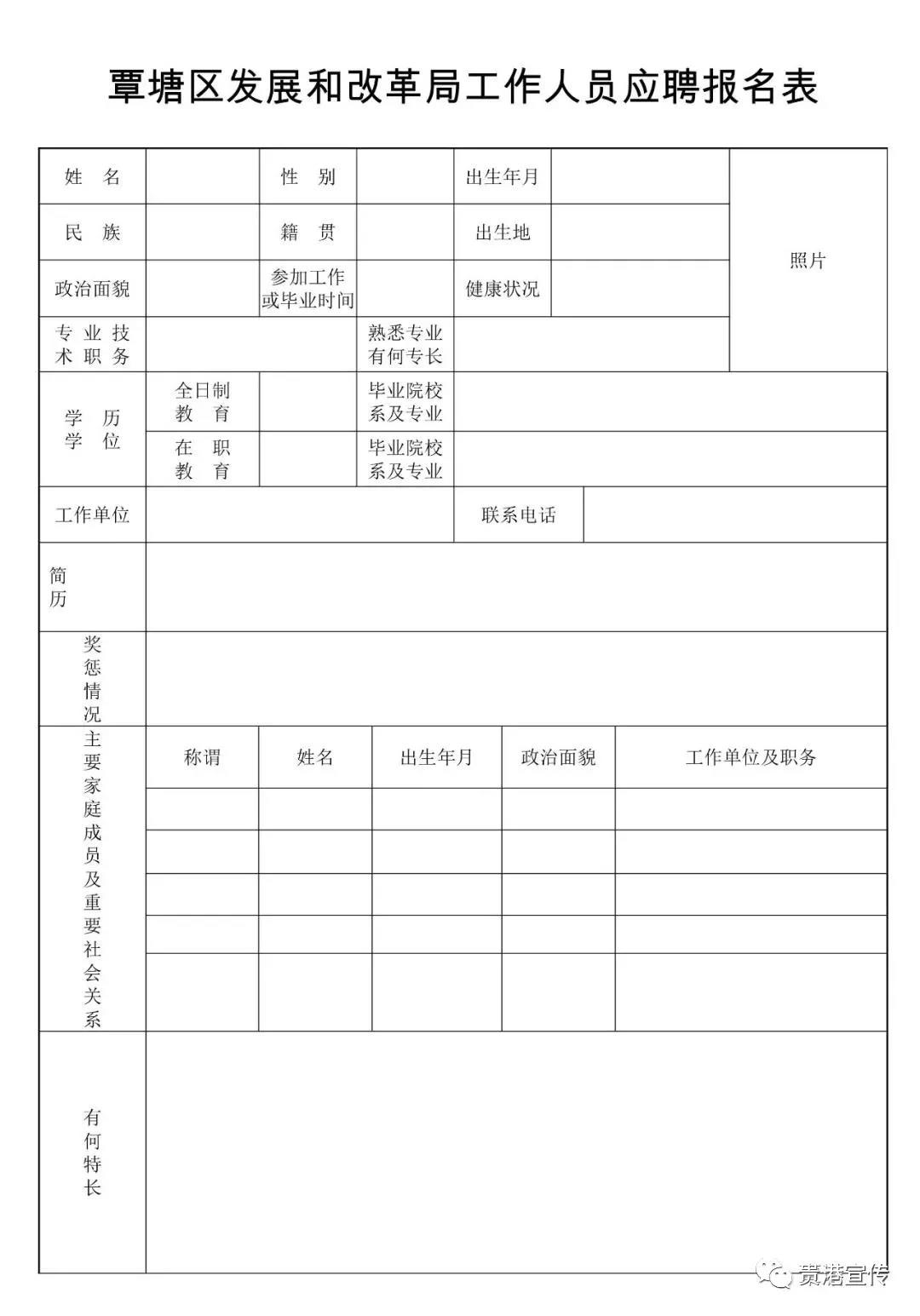 